ЧЕРКАСЬКА ОБЛАСНА РАДАР І Ш Е Н Н Я26.05.2023                                                                            № 19-29/VIIIПро інформацію начальника Головного управління Національної поліції в Черкаській області про стан законності, боротьби із злочинністю, охорони публічного порядку та результати діяльності Головного управління Національної поліції в Черкаській області на території області за результатами2022 року в умовах воєнного стануВідповідно до пункту 36 частини першої статті 43 Закону України «Про місцеве самоврядування в Україні», частини другої статті 9 Закону України «Про Національну поліцію», обласна рада в и р і ш и л а :Інформацію начальника Головного управління Національної поліції в Черкаській області Вячеслава ГУРІНА про стан законності, боротьби із злочинністю, охорони публічного порядку та результати діяльності Головного управління Національної поліції в Черкаській області на території області за результатами 2022 року в умовах воєнного стану взяти до відома.Голова									А. ПІДГОРНИЙ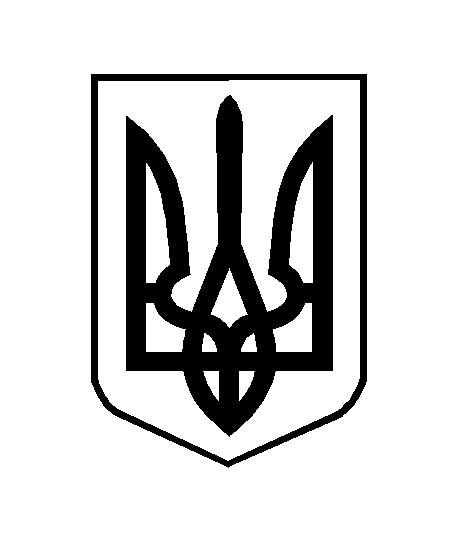 